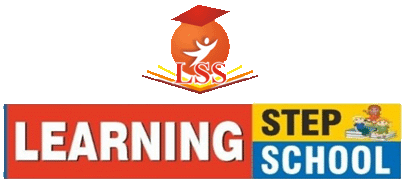 English English (Honeydew):- Lesson-1 to 4.English (It So Happened):- Lesson-1 to 5.English (Language):- Grammar :- Ch – 1 to 6.Vocabulary :- Ch – 1 to 6.Composition :- Ch – 1 to 7.ScienceChapter-1 to 9.Note - All Chapters described by giving practical knowledge.Do all activities given in the mid of the chapters.*Project Work given by teacher.Maths Chapter-1 to 8.Hindiहिंदी (वसंत):- पाठ- 1 से 8.व्याकरण – पाठ – 1 से 12 और 26, 27.रचना – पाठ 1 से 5.Social ScienceResources and Development :- Chapter –1 to 3.Social & Political Life:-  Chapter- 1 to 5. History (Our Pasts III) :- Chapter -1 to 5.Map – Ch -1 to 16 & 45 to 50 (Worksheet 1 & 3) .G.K.Chapter- 1 to 26.                         *Activity I & II                          *Current AffairsComputerChapter- 1 to 5.                               Computer Practical:-  Working on MS Access (Pg. No. 135), HTML (Pg. No. 137).Sanskritरुचिरा - पाठ- 1 से 8.व्याकरण – पाठ – 1 से 8.रचना – पाठ 1 से 6.DrawingCh -1 to 3.English Eng (Honeydew):- Chapter-5 to 9.Eng (It So Happened):- Chapter – 6 to 10.English (Language):- Grammar :- Ch – 7 to 11.Vocabulary :- Ch – 7 to 12.Composition :- Ch – 1 to 7.ScienceChapter 10 to 18.Note - All Chapters described by giving practical knowledge.Do all activities given in the mid of the chapters.*Project Work given by teacher.Maths Chapter 9 to 16.Hindiहिंदी (वसंत):- पाठ- 9 से 16.व्याकरण – पाठ – 13 से 25 और 26, 27.रचना – पाठ 1 से 5.Social ScienceResources and Development :- Chapter – 4 to 6.Social & Political Life :- Chapter -6 to 10.History (Our Pasts III):- Chapter - 6 to 10.Map – Ch -17 to 44 & 51 to 55 (Worksheet 2 & 4).G.K.Chapter- 27 to 53.                         *Activity III & IV                          *Current AffairsComputerChapter 6 to 10.Computer Practical – Working on Visual Basic (Pg. No. 134), MACROMEDIA FLASH (Pg. No. 136).                                        Internet (Pg. No. 138).Sanskritरुचिरा – पाठ – 9  to 15.व्याकरण – पाठ – 9 से 15.रचना – पाठ 1 से 6.DrawingCh – 4 to 6.English Eng (Honeydew):-Chapter -1 to 10.Eng (It So Happened):- Chapter – 1 to 11.English (Language):- Grammar :- Ch – 1 to 11.Vocabulary :- Ch –1 to 12.Composition :- Ch – 1 to 7.ScienceChapter-1 to 18Note - All Chapters described by giving practical knowledge.Do all activities given in the mid of the chapters.*Project Work given by teacher.Maths Chapter – 1 to 16.Hindiहिंदी (वसंत):- पाठ- 1 से 18.व्याकरण – पाठ – 1 से 27.रचना – पाठ 1 से 5.Social ScienceResources and Development :- Chapter – 1 to 6.Social & Political Life :- Chapter -1 to 10.History (Our Pasts III):- Chapter - 1 to 10.Map – Ch -1 to 44 (Worksheet 1 & 2)Sanskritरुचिरा – पाठ - 1 to 15.व्याकरण – पाठ – 9 से 17.रचना – पाठ 1 से 6.English Eng (Honeydew):-Chapter -1 to 10.Eng (It So Happened):- Chapter – 1 to 11.English (Language):- Grammar :- Ch – 1 to 11Vocabulary :- Ch –1 to 12Composition :- Ch – 1 to 7ScienceChapter- 14 to 18.Note - All Chapters described by giving practical knowledge.Do all activities given in the mid of the chapters.*Project Work given by teacher.Maths Chapter – 1 to 16.Hindiहिंदी (वसंत):- पाठ- 1 से  18व्याकरण – पाठ – 1 से 27रचना – पाठ 1 से 5Social ScienceResources and Development :- Chapter – 1 to 6Social & Political Life :- Chapter -1 to 10History (Our Pasts III):- Chapter - 1 to 10Map – Ch -1 to 55 (Worksheet 1 to 4)Sanskritरुचिरा – पाठ - 1 to 15व्याकरण – पाठ – 9 से 17रचना – पाठ 1 से 6